The Biodiversity Finance Initiative (BIOFIN)Environmental Economic Valuation Review Section II: Creating a summary of environmental valuation literature in Sri LankaRadheeka Jirasinha and Shamen VidanageJanuary 2018 SummaryThis section is a supplement to the Environmental Economic Valuation Review (EEVR) for the Biodiversity Finance Initiative (BIOFIN), where it details the process undertaken for the preparation of a summary of all accessible Environmental Economic Valuation (EEV) studies in Sri Lanka. The overall objective of the summary is to understand and easily search for past and current research on environmental economic valuation in the country according to research needs or aims.  Introduction The main objective of the Environmental Economic Valuation Review (EEVR) is to compile and evaluate existing environmental valuation studies with a view to guide investments on biodiversity. As part of the EEVR, section II details the process undertaken by the IUCN BIOFIN team (Appendix D) in reviewing EEV studies to form a summary of existing literature. This enables outputs of tables and/or Excel sheets with information on past EEV studies which can be organised according to research aims and objectives. The summary is also the first step in potentially creating an open access database so that policy-makers, researchers, students and other interested individuals will have a central location for searching EEV literature.MethodologyThe process of searching for existing environmental economic valuation studies in Sri Lanka consisted of combing several websites/databases, including agriculture, economic and environmental journals in Sri Lanka, Google searches, IUCN, University library searches and in addition, review of studies available in Postgraduate Institute of Agriculture (PGIA) and the Department of Agricultural Economics and Business Management of the University of Peradeniya, and the experts of the IUCN team utilised their professional networks in order to obtain studies that were not available online. There were delays in the process of searching for studies due to unforeseen circumstances, however the team was successful in accessing over 220 EEV studies. These studies went through an initial process of filtering and any study that was not related to Sri Lanka and/or EEV was removed. Thereafter a list of studies was created according to a unique number for easy identification (Appendix A). Subsequently, a summary of the EEV literature was created in Excel and included fields such as type of study, geographical area, ecosystem services etc. (Table 2.1 and Appendix B). Based on team discussions, some of the fields were pre-determined in order to ensure some uniformity in classification and broader categories were included for more general searches of literature. For example, the ‘type of valuation study’ was limited to the categories Environmental Policy, Ecosystem Service or Environmental Damage (Table 2.1). In creating the summaries of EEV studies it was noted that several were repeated and some were not relevant, and therefore further rounds of filtering with in house environmental economic experts was conducted. Ultimately, 120 studies remained for the creation of the EEV summary (Appendix C). Using Excel functions, the studies were analysed according to the different factors in order to understand existing research and identify any gaps. Table 2.1: Fields for the summary of EEV studies Analysis and Discussion This section provides an insight into the benefits of creating a summary of literature, as it demonstrates how the studies can be grouped or categorised to serve various research aims. For instance, if a researcher required information on the environmental policy studies conducted in Sri Lanka, these could be easily searched and a summary of each study could be obtained (Appendix B). From sorting the studies in Excel, it was found that out of the 120 environmental economic studies conducted in Sri Lanka, majority (77.5%) assess ecosystem services and a very few (5.8%) assess environmental policy (Figure 3.1). However, this may be due to the type of searches carried where all studies assessing environmental policy may not have been incorporated. Figure 3.1: Percentage of EEV studies in database according to type of study When sorting the studies according to geographical area, it was found that 56.7% of assessments were conducted in Terrestrial areas and only 12.5% of studies focused on Coastal and Marine areas, and some studies (7.5%) crossed more than one geographical area (Figure 3.2). Figure 3.2: Percentage of EEV studies according to geographical areaDue to the wide variety of responses under certain fields, for e.g. ecosystem services, it is difficult to obtain statistics for each. However, further work could be carried out in order to incorporate the broader categories for ecosystem services, such as the Millennium Ecosystem Assessment (2005) categories (provisioning, regulating, cultural and supporting services), into the summary worksheet to create more options for searches. Although some fields have varied responses it is still possible to identify trends or common themes. While there were several specific ecosystem types covered by the 120 EEV studies, 20.8% consisted of assessing forest ecosystems. Similarly, the most popular valuation method was contingent valuation where nearly 30% of studies utilised this method.ConclusionThe summary is useful in searching for studies relating to the research need by organising data according to the various fields. In order to further improve this summary, a wider search can be conducted to ensure all EEV studies in Sri Lanka are incorporated and further fields can be entered for a more detailed search. One of the limitations found during the filtering process was that many studies did not fit into the fields provided and this may have resulted in more ‘ecosystem service’ type studies being chosen.  In order to further develop this, attempts could be made to make the summary into a database that is publicly available. This would greatly contribute to furthering research in EEV in Sri Lanka and increase the use of such studies in informing policy for sustainable development. However, in order to create an open access database the proper protocol needs to be followed where authors of each study need to be contacted for obtaining electronic copies of articles/papers and authorisation for making the studies available to the public. Appendix A: List of EEV studies sorted according to ‘year’ Appendix B: Summary of EEV studies according to identifier code and year of study. Appendix C: Screenshot of EEV Summary in Excel 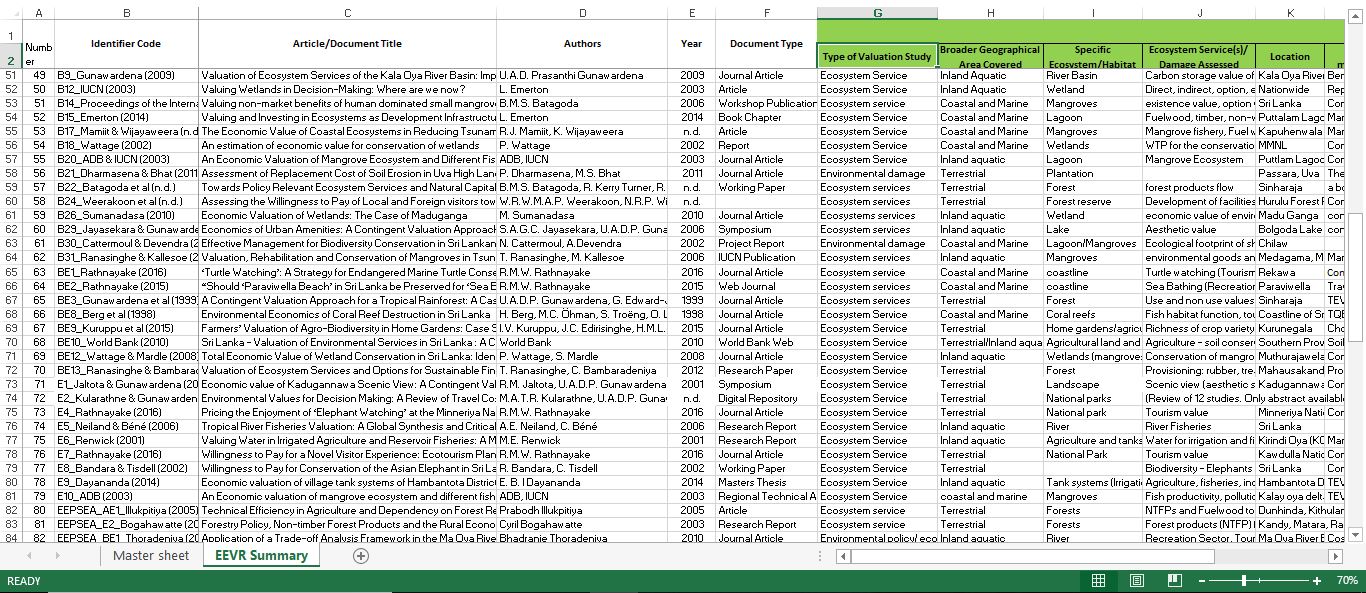 FieldsClassificationsUnique NumberFor e.g. Number_ author last name (year)TitleAuthor(s)YearDocument type E.g. Book chapter, technical reportType of valuation studyEnvironmental Policy, Ecosystem Service, Environmental damage Broad Geographical AreaCoastal and Marine, Terrestrial, Inland aquatic, Other Specific ecosystem/habitat covered As mentioned in study. For e.g. forest, mangroves, lagoons and estuaries, grasslands, rivers, lakes and tanks, coastal zone, coral reefs etc. Ecosystem servicesE.g. Fish, wood, aesthetics, tourism etc. Location in Sri LankaAs mentioned in study.  Valuation MethodFor e.g. Contingent valuation, Total economic value, Choice Experiment, Market based, Opportunity Cost, Hedonic pricing, Damage cost, benefit/value transfer, meta-analysis Estimated value and unit As reported in studyEstimated value and Unit Adjusted to 2015 US$Identifier Code Article/Document TitleAuthorsYearDocument TypeB7_Kotagama (1998)Estimates of Environmental Unit Values in Sri Lanka Applicable to Extended Benefit Cost Analysis of Investment ProjectsAmarasinghe1989B7_Kotagama (1998)Estimates of Environmental Unit Values in Sri Lanka Applicable to Extended Benefit Cost Analysis of Investment ProjectsAbeygunawardena and Wickramasinghe1991B7_Kotagama (1998)Estimates of Environmental Unit Values in Sri Lanka Applicable to Extended Benefit Cost Analysis of Investment ProjectsAbeygunawardena1992B7_Kotagama (1998)Estimates of Environmental Unit Values in Sri Lanka Applicable to Extended Benefit Cost Analysis of Investment ProjectsAbeygunawardena1992B7_Kotagama (1998)Estimates of Environmental Unit Values in Sri Lanka Applicable to Extended Benefit Cost Analysis of Investment ProjectsKodithuwakku and Abeygunawardena1992B7_Kotagama (1998)Estimates of Environmental Unit Values in Sri Lanka Applicable to Extended Benefit Cost Analysis of Investment ProjectsKariyawasam1992A2_Vidanage & Abeygunawardena (1993)An Economic Assessment of Global Warming Impact on Agriculture: The case of paddy production in Sri LankaS.P. Vidanage, P. Abeygunawardena1993Workshop PublicationA9_Upasena & Abegunawardana (1993)Economic Value of Irrigation Water in Dewahuwa Irrigation SchemeW.J.J. Upasena, P. Abeygunawardena1993Journal ArticleB7_Kotagama (1998)Estimates of Environmental Unit Values in Sri Lanka Applicable to Extended Benefit Cost Analysis of Investment ProjectsGunatilake et al.1993B7_Kotagama (1998)Estimates of Environmental Unit Values in Sri Lanka Applicable to Extended Benefit Cost Analysis of Investment ProjectsWeerahewa and Abeygunawardena1993B7_Kotagama (1998)Estimates of Environmental Unit Values in Sri Lanka Applicable to Extended Benefit Cost Analysis of Investment ProjectsGunatilake1993B7_Kotagama (1998)Estimates of Environmental Unit Values in Sri Lanka Applicable to Extended Benefit Cost Analysis of Investment ProjectsUdawatte 1993UG1_Senaratne et al (1993)Factors influencing the appreciation of benefits provided by Peradeniya Botanic Garden: Willingness to Pay ApproachD.M.A.H. Senaratne, P. Abeygunawardene and K.A.S.S. Kodituwakku1993Journal ArticleDAM4_Gunatilleke (1993)Interdisciplinary Research towards Management of Non-Timber Forest Resources in Lowland Rain Forests of Sri LankaI.A.U.N Gunatilake, C.V.S. Gunatilleke, P. Abeygunawardena1993Research ArticleB7_Kotagama (1998)Estimates of Environmental Unit Values in Sri Lanka Applicable to Extended Benefit Cost Analysis of Investment ProjectsEkanayake and Abeygunawardena1994B7_Kotagama (1998)Estimates of Environmental Unit Values in Sri Lanka Applicable to Extended Benefit Cost Analysis of Investment ProjectsGunawardana and Kotagama1994B7_Kotagama (1998)Estimates of Environmental Unit Values in Sri Lanka Applicable to Extended Benefit Cost Analysis of Investment ProjectsGunatilake1994B7_Kotagama (1998)Estimates of Environmental Unit Values in Sri Lanka Applicable to Extended Benefit Cost Analysis of Investment ProjectsBanda and Abeygunawardena1994SLJoEA_B8_Ekanayake & Gunawardena (1994)Valuation of Conservation Commodity of the Sinharaja Forest: Towards Total Economic ValueE.R.M. Ekanayake, P. Abeygunawardena 1994Journal ArticleB7_Kotagama (1998)Estimates of Environmental Unit Values in Sri Lanka Applicable to Extended Benefit Cost Analysis of Investment ProjectsPerera, Jayatilleke and Wanigasundara1995B7_Kotagama (1998)Estimates of Environmental Unit Values in Sri Lanka Applicable to Extended Benefit Cost Analysis of Investment ProjectsSamsar and Jogaratnam1995B7_Kotagama (1998)Estimates of Environmental Unit Values in Sri Lanka Applicable to Extended Benefit Cost Analysis of Investment ProjectsKotagama and Thusantha1995B7_Kotagama (1998)Estimates of Environmental Unit Values in Sri Lanka Applicable to Extended Benefit Cost Analysis of Investment ProjectsVattala and McCauley 1995B7_Kotagama (1998)Estimates of Environmental Unit Values in Sri Lanka Applicable to Extended Benefit Cost Analysis of Investment ProjectsPremachandra1995B7_Kotagama (1998)Estimates of Environmental Unit Values in Sri Lanka Applicable to Extended Benefit Cost Analysis of Investment ProjectsBanda and Sangakkara 1995B7_Kotagama (1998) Estimates of Environmental Unit Values in Sri Lanka Applicable to Extended Benefit Cost Analysis of Investment ProjectsKotagama and Silva1996B7_Kotagama (1998)Estimates of Environmental Unit Values in Sri Lanka Applicable to Extended Benefit Cost Analysis of Investment Projects Gunawardana, Edirisinghe and Kotagama1996B7_Kotagama (1998)Estimates of Environmental Unit Values in Sri Lanka Applicable to Extended Benefit Cost Analysis of Investment Projects De Silva and Bogahawatte1996B7_Kotagama (1998)Estimates of Environmental Unit Values in Sri Lanka Applicable to Extended Benefit Cost Analysis of Investment Projects Shaheed and Bogahawatte1996B7_Kotagama (1998)Estimates of Environmental Unit Values in Sri Lanka Applicable to Extended Benefit Cost Analysis of Investment Projects Kotagama and Batagalla1996B7_Kotagama (1998)Estimates of Environmental Unit Values in Sri Lanka Applicable to Extended Benefit Cost Analysis of Investment Projects Steel1996B7_Kotagama (1998)Estimates of Environmental Unit Values in Sri Lanka Applicable to Extended Benefit Cost Analysis of Investment Projects Clark et al.1996B7_Kotagama (1998)Estimates of Environmental Unit Values in Sri Lanka Applicable to Extended Benefit Cost Analysis of Investment Projects Kotagama and Silva 1996B7_Kotagama (1998)Estimates of Environmental Unit Values in Sri Lanka Applicable to Extended Benefit Cost Analysis of Investment ProjectsSteel1996B7_Kotagama (1998)Estimates of Environmental Unit Values in Sri Lanka Applicable to Extended Benefit Cost Analysis of Investment ProjectsSteel 1996B7_Kotagama (1998)Estimates of Environmental Unit Values in Sri Lanka Applicable to Extended Benefit Cost Analysis of Investment ProjectsKatunayake Colombo Expressway EIA 1997B7_Kotagama (1998)Estimates of Environmental Unit Values in Sri Lanka Applicable to Extended Benefit Cost Analysis of Investment ProjectsDe Silva and Kotagama1997B7_Kotagama (1998)Estimates of Environmental Unit Values in Sri Lanka Applicable to Extended Benefit Cost Analysis of Investment ProjectsKotagama and Silva1997BE8_Berg et al (1998)Environmental Economics of Coral Reef Destruction in Sri LankaH. Berg, M.C. Öhman, S. Troëng, O. Lindén1998Journal ArticleDAM3_Gunatilake (2003)Cost of Soil Erosion (case study in Gunatilake 2003)Gunatilake1998Research ArticleDAM3_Gunatilake (2003)Recreational Value of Pinnawala Elephant Orphanage (case study in Gunatilake 2003)Gunatilake and Vieth1998Research ArticleDAM7_Thrikawala (1998)Impact of Selected Marco – Economic Policies on Soil Erosion in Sri LankaThrikawala, S., Kotagama, H.1998Research ArticleBE3_Gunawardena et al (1999).pdfA Contingent Valuation Approach for a Tropical Rainforest: A Case Study of Sinharaja Rainforest Reserve in Sri LankaU.A.D.P. Gunawardena, G. Edward-Jones, M. McGregor, P. Abeygunawardena1999Journal ArticleDAM3_Gunatilake (2003)The cost of elephant conservation (case study in Gunatilake 2003)Gunatilake  2000Research ArticleUoP1_Piyasena (2000)Determination of the economic value of mahaweli irrigation water HDRN Piyasena2000Undergraduate ThesisUoP2_Samarasinghe (2000)An economic assessment of damage caused by the wild elephants in villages around ritigala strict nature reserveT N Samarasinghe2000Undergraduate ThesisE1_Jaltota & Gunawardena (2001)Economic value of Kadugannawa Scenic View: A Contingent Valuation ApproachR.M. Jaltota, U.A.D.P. Gunawardena2001SymposiumE6_Renwick (2001)Valuing Water in Irrigated Agriculture and Reservoir Fisheries: A Multiple Use Irrigation System in Sri Lanka M.E. Renwick2001Research ReportUoP5_Thilakawardena (2001)An Economic assesment of the ecotourism and its potential to increase local living standards R.G. Thilakawardena2001Undergraduate ThesisB18_Wattage (2002)An estimation of economic value for conservation of wetlandsP. Wattage2002ReportB30_Cattermoul & Devendra (2002)Effective Management for Biodiversity Conservation in Sri Lankan Coastal Wetlands: A measurement of the ecological footprint of shrimp farming in the chilaw lagoon areaN. Cattermoul, A.Devendra2002Project ReportE8_Bandara & Tisdell (2002)Willingness to Pay for Conservation of the Asian Elephant in Sri Lanka: A Contingent Valuation StudyR. Bandara, C. Tisdell2002Working PaperSLJoAE_BE3_Pushpakumara et al (2002)Prospects of Pharmaceutical Prospecting to Finance Biodiversity Conservation in Sri LankaD.K.N.G. Pushpakumara, H.B. Kotagama, B. Marambe,G. Gamage, K.A.I.D. Silva, L.H.P. Gunaratne,C. Wijesundara and S.S.D.K. Karaluvinne2002Journal ArticleUG4_Rathnayake (2002)Estimation of Recreational Value of the Wasgamuwa National ParkR.M.W. Rathnayake2002International ConferenceDNP1_Seneviratna (2002)Profits and rent seeking in timber marketsA.A.J.B. Seneviratna2002Research ArticleDNP2_Wimalaweera (2002)Estimate of benefits from improvements and restoration made to the Beira lakeK.G.K. Wimalaweera2002Research ArticleDNP3_Perera (2002)An economic analysis for relocating the Tanning Industry in Sri LankaC.S. Perera 2002Research ArticleDNP4_Lokupitiya (2002)The investment potential of Energy Sector projects in the Clean Development MechanismE. Lokupitiya2002Research ArticleDNP5_Dias (2002)The impact of land tenure on land degradationA.A.H.A Dias2002Research ArticleDNP6_Hearath (2002)An Economic approach to manage industrial water pollution: case of Kelani River basin in Sri LankaH.M.B.S. Hearath2002Research ArticleDNP7_Perera (2002)Trend analysis of the use of natural resources in the construction industryH.D.B.S. Perera2002Research ArticleDAM3_Gunatilake (2003)Benefit transfer in Solid waste management (case study in Gunatilake 2003)Vasantharuba and Gunatilake2002Research ArticleDAM5_Hussain (2002)Economic analysis of residential, commercial and industrial uses of water in Sri LankaI. Husain, Thrikawala, S. Barker, R. 2002Research ArticleA1_Bandara & Weerahewa (2003)Economic Value of Irrigation Water in Paddy Cultivation in Sri LankaH.M.S.J.H. Bandara, J. Weerahewa  2003Journal ArticleB3_Emerton & Kekulandala (2003)Assessment of the Economic value of the Muthurajawela WetlandL. Emerton, L.D.C.B. Kekulandala2003Occational PaperB12_IUCN (2003)Valuing Wetlands in Decision-Making: Where are we now?L. Emerton2003ArticleB20_ADB & IUCN (2003)An Economic Valuation of Mangrove Ecosystem and Different Fishing Techniques in the Vanthavilluwa Divisional Secretariat in Puttalam District of Sri LankaADB, IUCN2003Journal ArticleEEPSEA_E2_Bogahawatte (2003)Forestry Policy, Non-timber Forest Products and the Rural Economy in the Wet Zone Forests in Sri LankaCyril Bogahawatte2003Research ReportUG3_Jayarathne & Gunawardena (2003)Estimation of Local Recreational Value of Hakgala Botanic Garden Sri LankaC.T. Jatarathne, U.A.D.P. Gunawardena2003SymposiumDAM3_Gunatilake (2003)Environmental valuation - theory and applicationGunatilake2003Research ArticleA4_Gunawardena & Rowan (2005)Economic Valuation of a Mangrove Ecosystem Threatened by Shrimp Aquaculture in Sri LankaM. Gunawardena, J.S. Rowan2005A10_Vidanage et al (2005)The Value of Traditional Water Schemes: Small tanks in the Kala Oya Basin, Sri LankaS. Vidanage, S. Perera, M.F. Kallesoe2005Book ChapterEEPSEA_AE1_Illukpitiya (2005)Technical Efficiency in Agriculture and Dependency on Forest Resources - An Economic Analysis of Rural Households and the Conservation of Natural Forests in Sri LankaPrabodh Illukpitiya2005ArticleUG5_Piyadasa & Thiruchelvam (2005)Estimation of the Recreational Value of "Bopath Ella" in Rathnapura: A Travel Cost ApproachH.T.N.I. Piyadasa, S. Thiruchelvam2005Journal ArticleDAM2_Gunaratne (2006)Human-Elephant Conflict and Rural Poverty in Sri Lanka: Ch 7 Contingent Valuation of HEC resolutionL.H.P. Gunaratne, N. Ayoni, P. Premaratne, L. Nanayakkara, D. Bandara2006Research ArticleB14_Proceedings of the International Forestry and Environment Symposium (2006)Valuing non-market benefits of human dominated small mangrove forests in Sri LankaB.M.S. Batagoda2006Workshop PublicationB29_Jayasekara & Gunawardena (2006)Economics of Urban Amenities: A Contingent Valuation Approach for Bolgoda LakeS.A.G.C. Jayasekara, U.A.D.P. Gunawardena2006SymposiumB31_Ranasinghe & Kallesoe (2006)Valuation, Rehabilitation and Conservation of Mangroves in Tsunami Affected Areas of Hambantota, Sri LankaT. Ranasinghe, M. Kallesoe2006IUCN PublicationE5_Neiland & Béné (2006)Tropical River Fisheries Valuation: A Global Synthesis and Critical ReviewA.E. Neiland, C. Béné2006Research ReportBE12_Wattage & Mardle (2008)Total Economic Value of Wetland Conservation in Sri Lanka: Identifying Use and Non-use ValuesP. Wattage, S. Mardle2008Journal ArticleDAM1_Edirisinghe (2008)Taxing the pollution: A case for reducing the environmental impacts of rubber production in Sri LankaJ. Edirisinghe, S. Siriwardana, S. Siriwardana, P. Prasandith2008Research ArticleDAM6_Kallesoe (2008)Linking Coastal Ecosystems and Human Well-Being Learning from Conceptual Frameworks and Empirical ResultsM.F. Kallesoe, C. Bambaradeniya, U.A. Iftikhar, T. Ranasinghe, S. Miththapala2008Research ArticleA8_Abeyratne & Ariyawardana (2009)Firms' Compliance to Environmental Standards: Case of small and Medium Scale Food Processing SectorW.A.T.D. Wijesooriya, U.K. Jayasinghe-Mudalige, S. Dissanayake, J.M.M. Udugama2009Workshop PublicationB9_Gunawardena (2009)Valuation of Ecosystem Services of the Kala Oya River Basin: Implications for river basin management U.A.D. Prasanthi Gunawardena 2009Journal ArticleUoP3_Ellawala (2009)An economic analysis of flood damage and mitigation measures in Kalutara district.SSK Ellawala 2009Undergraduate ThesisB26_Sumanadasa (2010)Economic Valuation of Wetlands: The Case of MadugangaM. Sumanadasa2010Journal ArticleBE10_World Bank (2010)Sri Lanka - Valuation of Environmental Services in Sri Lanka : A Case Study of Soil and Watershed Benefits in the Southern ProvinceWorld Bank2010World Bank WebEEPSEA_BE1_Thoradeniya (2010)Application of a Trade-off Analysis Framework in the Ma Oya River Basin Development ProjectBhadranie Thoradeniya2010Journal ArticleSANDEE_B3_Marawila & Thibbotuwawa (2010)To Develop or to Conserve - The Case of the Diyawanna Oya Wetlands in Sri LankaThusitha Dilhani Marawila, Manoj Thibbotuwawa2010Working PaperA11_Weligamage (2011)An economic analysis of intersectoral water allocation in Southeastern Sri LankaS.P. Weligamage2011Book ChapterB2_De Mel & Weerathunghe (2011)Valuation of Ecosystem Services of the Maha OyaM. De Mel, C. Weerathunge (EFL)2011Book ChapterB2_De Mel & Weerathunghe (2011)Valuation of Ecosystem Services of the Maha OyaM. De Mel, C. Weerathunge (EFL)2011Book ChapterB21_Dharmasena & Bhat (2011)Assessment of Replacement Cost of Soil Erosion in Uva High Lands Tea Plantations of Sri LankaP. Dharmasena, M.S. Bhat2011Journal ArticleUG2_Rathnayake & Gunawardena (2011)Estimation of Recreational Value of Horton Plains National Park in Sri Lanka: A Decision Making Strategy for Natural Resources Management R.M.W. Rathnayake, U.A.D.P. Gunawardena2011Journal ArticleBE13_Ranasinghe & Bambaradeniya (2012)Valuation of Ecosystem Services and Options for Sustainable Financing of MahausakandeT. Ranasinghe, C. Bambaradeniya2012Research PaperTARE_E2_Sandika & Hirimuthugoda (2012)Socio-economic and Livelihood Related Issues of Crab Collectors in Koggala Lagoon in Galle Sri LankaA.L. Sandika, N.Y. Hirimuthugoda2012Journal articleUoP4_Ranasinghe (2013)An assesment of sustainability of urban home gardens in west RADDS Ranasinghe2013Undergraduate ThesisA6_Shantha & Ali (2014)Economic Value of Irrigation Water: A Case of Major Irrigation Scheme in Sri LankaA.A. Shantha, B.G.H. Asan Ali2014Journal ArticleB8_Emerton (2014)Assessing, demonstrating and capturing the economic value of marine and coastal ecosystem services in the Bay of Bengal Large Marine EcosystemBOBLIME (L. Emerton)2014Book ChapterB15_Emerton (2014)Valuing and Investing in Ecosystems as Development Infrastructure: economic analysis of options for climate-compatible development in coastal zones of Kenya and Sri LankaL. Emerton2014Book ChapterE9_Dayananda (2014)Economic valuation of village tank systems of Hambantota District: Towards development of an incentive mechanism for their continuityE. B. I Dayananda2014Masters ThesisBE2_Rathnayake (2015)“Should ‘Paraviwella Beach’ in Sri Lanka be Preserved for ‘Sea Bathing’?”: A ZTCM ApproachR.M.W. Rathnayake2015Web JournalBE9_Kuruppu et al (2015)Farmers’ Valuation of Agro-Biodiversity in Home Gardens: Case Study in the Kurunegala DistrictI.V. Kuruppu, J.C. Edirisinghe, H.M.L.K. Herath, U.K. Jayasinghe-Mudalige, W. Wijesuriya, J.M.M. Udugama, A.P.S. Fernando 2015Journal ArticleSANDEE_B1_Rathnayake (2015)Estimating Demand for Turtle Conservation at the Rekawa Sanctuary in Sri LankaR. M. Wasantha Rathnayake2015Working PaperDAM5_Guruge (2015)Direct User Preferences on Coastal Ecosystem Services: Assessing the case of adjacent fishing households to the Negombo estuaryT.P.S.R. Guruge, U.K. Jayasinghe-Mudalige, M. Sumanadasa, H.I.U.N. Muthukumara2015Research ArticleB6_Emerton et al (2016)Valuing Ecosystems as an Economic Part of Climate-Compatible Development Infrastructure in Coastal Zones of Kenya and Sri LankaL. Emerton, M. Huxham, J. Bournazel, M. Priyantha Kumara2016Book ChapterBE1_Rathnayake (2016)‘Turtle Watching’: A Strategy for Endangered Marine Turtle Conservation Through Community Participation in Sri LankaR.M.W. Rathnayake2016Journal ArticleE4_Rathnayake (2016)Pricing the Enjoyment of ‘Elephant Watching’ at the Minneriya National Park in Sri Lanka: An Analysis Using CVMR.M.W. Rathnayake2016Journal ArticleE7_Rathnayake (2016)Willingness to Pay for a Novel Visitor Experience: Ecotourism Planning at Kawdulla National Park in Sri LankaR.M.W. Rathnayake2016Journal ArticleSANDEE_BE4_Udayakumara & Gunawardena (2016)Reducing Siltation and Increasing Hydropower Generation from the Rantambe Reservoir, Sri LankaE.P.N. Udayakumara, U.A.D.P. Gunawardena2016Working PaperSANDEE_A1_Athukorala & Karunarathna (2017)Conservation of Genetic Resources of Crops - Farmer Preferences for Banana Diversity in Sri LankaWasantha Athukorala, Muditha Karunarathna2017Working PaperB7_Kotagama (1998)Sumanaratne and Abeygunawardenan.d.B17_Mamiit & Wijayaweera (n.d.)The Economic Value of Coastal Ecosystems in Reducing Tsunami Impacts: The case of mangroves in Kapuhenwala and Waduruppa, Sri LankaR.J. Mamiit, K. Wijayaweeran.d.ArticleB22_Batagoda et al (n.d.)Towards Policy Relevant Ecosystem Services and Natural Capital Values: Rainforest Non-Timber ProductsB.M.S. Batagoda, R. Kerry Turner, R. Tinch, K. Brownn.d.Working PaperB24_Weerakoon et al (n.d.)Assessing the Willingness to Pay of Local and Foreign visitors towards Visitor satisfaction and sustainable development of Hurulu Forest Reserve in Sri Lanka: An application of contingent valuation methodW.R.W.M.A.P. Weerakoon, N.R.P. Withana, U.K. Jayasinghe-Mudalige, J.M.M. Udugaman.d.E2_Kularathne & Gunawardena (n.d.)Environmental Values for Decision Making: A Review of Travel Cost Method Applications in Sri LankaM.A.T.R. Kularathne, U.A.D.P. Gunawardenan.d.Digital RepositorySLJoAE_B6_Athukorala (n.d.)Health Benefits and Industrial Air Pollution A Comparison between People’s Willingness to Accept and the Opportunity Cost of Health RiskWasantha Athukoralan.d.SLJoAE_BE4_Weerahewa & Gunatilake (n.d.)Timber Market Liberalization in Sri Lanka - Implications for Forest ConservationJeevika Weerahewa and H.M. Gunatilaken.d.Estimated Value (as reported in study)Estimated Value (as reported in study)Type of Valuation StudyBroader Geographical Area Covered   Specific Ecosystem/Habitat Ecosystem Service(s)/ Damage AssessedLocationValuation method usedValueUnitB7_Kotagama (1998)Ecosystem serviceTerrestrialFarmlandsFlood protectionKiralakelle areaProductivity loss based on loss of paddy productivity2.74Mil Rs/1960ha/yrB7_Kotagama (1998)Ecosystem serviceTerrestrialForest (Rainforest)Use value of non-timber forest productsHantana forestContingent valuation575.00Rp/ha/yrB7_Kotagama (1998)Ecosystem serviceTerrestrialForest (Rainforest)Option valueSinharaja forestContingent valuationPeripheral communities: 54.7, Urban communities: 204.50Rp/ha/yrB7_Kotagama (1998)Ecosystem serviceTerrestrialForest (Rainforest)Bequest value, Existence valueSinharaja forestContingent valuation methodBequest = Peripheral communities: 72.30, Urban communities: 271.20
Existence = Peripheral communities: 4130, Urban communities: 171.60Rp/ha/yrB7_Kotagama (1998)Ecosystem serviceTerrestrialBotanical gardensRecreational valuePeradeniya botanical gardenTravel cost methodRecreation value: 12.43/40 - 15.40148Mil RpB7_Kotagama (1998)Ecosystem serviceTerrestrialForestRecreational valueSinharaja forestTravel cost method1.50Rp/person/visitA2_Vidanage & Abeygunawardena (1993)Ecosystem ServiceTerrestrialFarmlandspaddy productionSri LankaProductivity change approach  171-823Rs.million of paddy yield lost due to global warming in year 2010A9_Upasena & Abegunawardana (1993)Ecosystem ServiceTerrestrialFarmlands/irrigation schemesWater (irrigation water)Dewahuwa, Sri LankaProductivity change, land value and WTPProductivity change method = 750 Rs/acre/rotation 
WTP = 2405 Rs/farmer/acre/season (water from private sources)
WTP = 560 Rs/acre/year (water from irrigation scheme)Productivity change method = 750 Rs/acre/rotation 
WTP = 2405 Rs/farmer/acre/season (water from private sources)
WTP = 560 Rs/acre/year (water from irrigation scheme)B7_Kotagama (1998)Ecosystem serviceTerrestrialForest Non-timber forest productsKnuckles and Sinharaja forestActual survey dataPeriphery of Knuckles: 4095, Periphary of Sinharaja: 575Rp/ha/yrB7_Kotagama (1998)Ecosystem serviceTerrestrialForest (Rainforest)Value of non-timber forest productsSinharaja forestContingent valuationUse value of NTFP: 952.72, WTP for reserve non-use: 56689.00, Non-use value of NTFP: 8440.10Rp/ha/yrB7_Kotagama (1998)Environmental damageTerrestrialLoss of FisheriesMuthurajawelaEnvironmental costs is based on 10% loss of fisheries at 10% discount rateNPV: 78.5Mil RpB7_Kotagama (1998)Ecosystem serviceTerrestrial/Inland aquaticFarmlands Water (irrigation water)Water (irrigation water)Linear programming method868.00Rp/ac featUG1_Senaratne et al (1993)Ecosystem ServiceTerrestrialBotanical GardensEnvironmental amenityPeradeniyacontingent valuation  contingent valuation  DAM4_Gunatilleke (1993)Ecosystem ServiceTerrestrialRainforestNon-timber forest productsSinharajamarket and household surveys, contingent valution and opportunity costnet income from non-timber forest product = Rs 12.76 per ha per yearnet income from non-timber forest product = Rs 12.76 per ha per yearB7_Kotagama (1998)Ecosystem serviceTerrestrialForest (Rainforest)Total economic value of conservationSinharaja forestContingent valuation663.64Rp/ha/yrB7_Kotagama (1998)Ecosystem serviceTerrestrialForest Use value (Agro-forestry)Kandy districtIncome41.30Rp/yr/familyB7_Kotagama (1998)Ecosystem serviceTerrestrial/Inland aquaticWetland/marshMarshland valueMuthurajawela marshesMarshland value based on oppurtunity cost3,869.00Rp/family/yrB7_Kotagama (1998)Environmental damageTerrestrialFarmlandsReplacement cost of nutrients lost due to erosion on potato landsNuwara Eliya districtReplacement costs  6,116.00Rp/haSLJoEA_B8_Ekanayake & Gunawardena (1994)Ecosystems ServicesTerrestrialForestTotal ConservationSinharajaContingent valuation664.00Per year/per personB7_Kotagama (1998)Ecosystem serviceTerrestrialForest (Rainforest)Heritage interpretation and environmental services (cultural services)Horton plainsContingent valuation256.47Rp/person/yrB7_Kotagama (1998)Ecosystem serviceInland AquaticDomestic waterContingent valuation196.00Rs/person/monthB7_Kotagama (1998)Ecosystem serviceTerrestrialForest (Rainforest)Pharmaceutical prospecting value of biodiversitySinharaja forestPer hectare value of endemic woody plants biodiversity5,900.00Rp/ha/yrB7_Kotagama (1998)Ecosystem serviceTerrestrialWildlife sanctuary (National Park)Recreational valueYala wildlife sanctuaryProfit (entrance to income)  of management27.32Mil Rp/yrB7_Kotagama (1998)Environmental damageTerrestrialTea plantationsOnsite impacts of erosion in seedling and vegetative tea lands valued using replacement cost of soil nutrientsKandy districtReplacement costs  1,568.10Rp/yrB7_Kotagama (1998)Environmental damageTerrestrial1) Cost of erosion based on replacement cost with organic matter and  without paddy straw
2) Cost of erosion based on replacement cost with organic matter and paddy straw
3) Cost of erosion based on replacement cost without organic matter and paddy straw
4) Cost of erosion based on replacement cost without organic matter and with paddy strawReplacement costs  1)NPV of replacement cost in low slope: 9897, medium slope: 14015, high slope: 19806
2) NPV of replacement cost in low slope: 10098, medium slope: 4835, high slope: 18845
3) NPV of replacement cost in low slope: 21236, medium slope: 1892, high slope: 43295
4)NPV of replacement cost in low slope: 24788, medium slope: 4397, high slope: 49871RpB7_Kotagama (1998)Ecosystem serviceTerrestrialForestValue of round wood and fuel woodNationwideAnnual total value of forest products from 24 divisional secretaries521.33Mil Rp/yrB7_Kotagama (1998)Ecosystem serviceCoastal and MarineMarine sanctuaryRecreational, bequest, direct use, existence and optional valuesHikkaduwa marine sanctuaryContingent valuationRecreation benefits: 12.43, Consumer surplus: 11.08
Bequest = Sri Lankans: 270.90, Foreigners: 496.50
Direct use = Sri Lankans: 222.00, Foreigners: 358.00
Existence =  Sri Lankans: 83.50, Foreigners: 133.00
Option = Sri Lankans: 106.62, Foreigners: 145.00Mil Rp/yearB7_Kotagama (1998)Ecosystem serviceTerrestrialNational ParkRecreational valueHorton plainsContingent valuation methodRecreational benefits: 2.181, Average WTP: 310Rp/person/visit, Rp/person/yrB7_Kotagama (1998)Environmental damageTerrestrialAir pollution (health damages from dust emission and cement factory dust)Air pollution (health damages from dust emission and cement factory dust)PuttamCost of illness due to cement factory dust,  contingent valuation methodHealth damages from dust emission: 42.07, WTA factory's existence: 11.16Mil Rs/yrB7_Kotagama (1998)Ecosystem serviceTerrestrialForestRecreational valueSinharaja forestEntrance fee18.00Rp/ha/yrB7_Kotagama (1998)Ecosystem serviceTerrestrialNational ParkRecreational valueHorton plainsEntrance fee1,150.00Rp/ha/yrB7_Kotagama (1998)Ecosystem serviceTerrestrialForest Use value (Forest gardens)Kandyan forestIncome2,967.00Rp/0.38ha/yrB7_Kotagama (1998)Ecosystem serviceTerrestrialWildlife sanctuary (National Park)Recreational valueYala wildlife sanctuaryMarket based - entrance fee250.00Rp/ha/yrB7_Kotagama (1998)Environmental damageTerrestrialResource value of erosion using undiscounted cumulative value for 20 yearsResource value of erosion using undiscounted cumulative value for 20 yearsReplacement costs  Lower erosion rate (24t/ac/yr): 342755, Higher erosion rate (32t/ac/yr): 457033Rp/acB7_Kotagama (1998)Ecosystem serviceTerrestrialForestValue of non-timber forest productsNationwideValue of NTFP and other servicesNTFP: 28640159.86, Carbon sequestration: 28640159.86, Domestic water: 742545.55Mil Rp/yrB7_Kotagama (1998)Environmental damageTerrestrialAir pollution (damages from air pollution due to vehicular emissions)Air pollution (damages from air pollution due to vehicular emissions)ColomboBenefits-transfer method on vehicular emission damagesSO2: 0.7, Nox: 0.13, PM: 1.5Rs/gmB7_Kotagama (1998)Ecosystem serviceTerrestrial/Inland aquaticWatershedWater purification, agro-ecological beenfitsNation wideSecondary dataAgro-ecological benefits: 1510, Domestic water purification benefits: 224Rp/ha/yrB7_Kotagama (1998)Ecosystem serviceTerrestrialWildlife sanctuary (National Park)Recreational valueUdawalawe National ParkTravel cost methodConsumer surplus: 2.18 Fee to get max. revenue: 70Mil Rp, Rp/visitorB7_Kotagama (1998)(Case studies reviewed below)(Case studies reviewed below)BE8_Berg et al (1998)Ecosystem ServiceCoastal and MarineCoral reefsFish habitat function, tourist attraction function, physical structure functionCoastline of Sri LankaTQEV -Total quantifiable economic value 140,000 - 7,500,000$ per Km-2DAM3_Gunatilake (2003)Environmental damageTerrestrialWatershedCost of soil erosionMahaweli WatershedElicitation method to estimate relationship between crop yield and topsoil depthyield loss = 7628 kg yield loss = 7628 kg DAM3_Gunatilake (2003)Ecosystem serviceTerrestrialRecreational valuePinnawala elephant orphanageTravel cost methodTotal scenic value of elephants = Rs. 12.2 million per yearTotal scenic value of elephants = Rs. 12.2 million per yearDAM7_Thrikawala (1998)Environmental PolicyTerrestrialSoilCost of soil erosionNuwara Eliya districtDynamic smi-partial equilibrium modelDynamic smi-partial equilibrium modelDynamic smi-partial equilibrium modelBE3_Gunawardena et al (1999).pdfEcosystem servicesTerrestrialForestUse and non use valuesSinharajaTEV, Contingent valuation (WTP)Local villagers (forest users) express highest WTP for preservation of use values and bequest values compared to rural and urban communities.DAM3_Gunatilake (2003)Ecosystem serviceterrestrial Biodiversity - ElephantsRitigala Nature ReserveHuman capita approach - Cost of human deaths due to elephant attacks. 
Cost of illness due to elephant attacks cost of death = Rs 14.916 million
cost of illness = Rs 268,360 per annumcost of death = Rs 14.916 million
cost of illness = Rs 268,360 per annumUoP1_Piyasena (2000)Ecosystem serviceInland aquaticTank SystemIrrigation waterGalnewa (Mahaweli H)Profit maximising linear programming modelprice of irrigation water = Rs. 2030.88 per acre-feetprice of irrigation water = Rs. 2030.88 per acre-feetUoP2_Samarasinghe (2000)Environmental damageTerrestrialNature  ReserveDamage from ElephantsRitigala Nature ReserveQuestionnaireTotal cost of damage per elephant - Rs. 374434.64/yrTotal cost of damage per elephant - Rs. 374434.64/yrE1_Jaltota & Gunawardena (2001)Ecosystem ServiceTerrestrialLandscapeScenic view (aesthetic services)KadugannawaContingent Valuation (WTP)Use value:
On site = 441.40
Off site = 236.10
Bequest value:
onsite = 440.20
offsite = 268.50Rs./person (need full report for clarification)E6_Renwick (2001)Ecosystem ServiceInland aquaticAgriculture and tanksWater for irrigation and fisheriesKirindi Oya (KOISP)Market valuationValue of water in irrigated paddy production = 3.1 million 
net economic contribution of all five commerciall important fisheries in KOISP = 544,000 - 566,000USD /yearUoP5_Thilakawardena (2001)Ecosystem ServiceTerrestrial/Inland aquaticWetland/marshTourism valueMuthurajawela visitor centreTravel cost method6,358.00LKR Million per yearB18_Wattage (2002)Ecosystem ServiceCoastal and MarineWetlandsWTP for the conservation of MMNLMMNLContingent Valuation (WTP)107,223,700.00Rs/monthB30_Cattermoul & Devendra (2002)Environmental damageCoastal and MarineLagoon/MangrovesEcological footprint of shrimp farmingChilawE8_Bandara & Tisdell (2002)Ecosystem ServiceTerrestrialBiodiversity - ElephantsSri LankaContingent valuation (WTP)Contingent valuation (WTP)SLJoAE_BE3_Pushpakumara et al (2002)Ecosystem ServicesTerrestrialForestpharmaceutical prospectingKnucklesEstimation of the average revenue methodEstimation of the average revenue methodEstimation of the average revenue methodUG4_Rathnayake (2002)Ecosystem ServiceTerrestrialNational ParkRecreational valueWasgamuwa National ParkTravel cost method2.38Rs. Million/yearDNP1_Seneviratna (2002)Ecosystem ServiceTerrestrialForestTimberBadulla- MonaragalaSocial surveys to estimate profit of 4 timber species (satinwood, jak, teak and kolone)Price paid by consumer on satin timber 800 Rs/CuFt. Price distributed as follows: 30% received by timber owner, 8.31% field level cost, 7.6% rents, 51.9% profit obtained by traderPrice paid by consumer on satin timber 800 Rs/CuFt. Price distributed as follows: 30% received by timber owner, 8.31% field level cost, 7.6% rents, 51.9% profit obtained by traderDNP2_Wimalaweera (2002)Ecosystem serviceInland aquaticLakeIndirect and direct uses of Beira LakeBeira Lake, ColomboContingent valution (WTP), Cost-Benefit Analysisaverage WTP for improved lake = 5,426Rs/person/yearDNP3_Perera (2002)Environmental damageTerrestrial/Inland aquaticTerrestrial/Inland aquaticValue costs and benefits of tanning industryKotuwegoda, RajagiriyaEnvironmental cost - contingent valuationenvironmental cost average = 61.32Rs/person/monthDNP4_Lokupitiya (2002)Environmental policyTerrestrialeconomic analysis of dendrothermal power vs. coal fired powereconomic analysis of dendrothermal power vs. coal fired powereconomic analysis of dendrothermal power vs. coal fired powerCost-benefit analysisconventional benefit cost analysis, ratios were = 2.26 and 2.27 for coal fired power and dendrothermal power respectively. Extended benefit cost analysis = coal fired power was 1.46 and dendrothermal was 2.18 ratiosDNP5_Dias (2002)Environmental damageTerrestrialagriculture/soil conservationagriculture/soil conservationexamined the negative and positive aspects of physical, social and institutional factors which affected investments in soil conservationmain finding = insecurity of land ownership is a major factor that explains the lack of investment in land conservationmain finding = insecurity of land ownership is a major factor that explains the lack of investment in land conservationDNP6_Hearath (2002)Environmental policyInland aquaticRiverPollution levels in Kelani River BasinKelani RiverMarginal abatement cost functionMarginal abatement cost = 28 Rs/kg of COD where the pollution level reache national environmental standards or pollution level is abated up to 250mg of CODMarginal abatement cost = 28 Rs/kg of COD where the pollution level reache national environmental standards or pollution level is abated up to 250mg of CODDNP7_Perera (2002)Ecosystem servicesTerrestrial/Inland aquaticTerrestrial/Inland aquaticTimber, Sand and Clay (natural resource inputs for construction industry)Timber, Sand and Clay (natural resource inputs for construction industry)Input output tablesUse of bricks and wood have shown a decreasing trend which favours land, soil and forest conservation. Use of bricks and wood have shown a decreasing trend which favours land, soil and forest conservation. DAM3_Gunatilake (2003)Environmental policyTerrestrialSolid waste managementKandy and KalutaraBenefit transfer methodmean WTP for environmentally friendly solid waste management in Kalutara = Rs. 35.51mean WTP for environmentally friendly solid waste management in Kalutara = Rs. 35.51DAM5_Hussain (2002)Ecosystem serviceInland aquaticWaterwater demand functionsestimated price elasticities -0.18, -0.17, -1.34 for residential, commercial, and industrial water demandsestimated price elasticities -0.18, -0.17, -1.34 for residential, commercial, and industrial water demandsA1_Bandara & Weerahewa (2003)Ecosystem ServiceTerrestrialFarmlandsWater (irrigation water)Aralaganvila, Palagantana, Bombuwela, Maha-Illippallama, Peradeniya, and Batalagoda (Sri Lanka)Residual approach, with and without comparisons, and production function approach5,727.15Rs./acre/seasonB3_Emerton & Kekulandala (2003)Ecosystem ServiceInland AquaticWetlandFlood attenuation, Industrial wastewater treatment, Agricultural production, Support to downstream fisheries, Firewood, Fishing, Leisure, recreation and recreation, Domestic sewage treatment, Freshwater supplies for local populations and Carbon sequestrationGampaha District, Sri LankaEffects on production, Replacement costs,Damage costs avoided, Mitigative or avertive expenditures, Travel costs, Contingent valuation: Even where wetland goods and services have no market price, Human capital, Hedonic methods726.49 millionRp/yrB12_IUCN (2003)Ecosystem ServiceInland AquaticWetlandDirect, indirect, option, existenceNationwideReplacement costs, Effects on production Damage costs avoided, Mitigative or avertive expenditures, Hedonic pricing, Travel costs, Contingent valuationReplacement costs, Effects on production Damage costs avoided, Mitigative or avertive expenditures, Hedonic pricing, Travel costs, Contingent valuationReplacement costs, Effects on production Damage costs avoided, Mitigative or avertive expenditures, Hedonic pricing, Travel costs, Contingent valuationB20_ADB & IUCN (2003)Ecosystem ServiceInland aquaticLagoonMangrove EcosystemPuttlam Lagoon, North Western ProvinceContingent valuation method, Benefit transfer,damage avoidedDirect benefits=859792 Indirect Benefits= 106 million/yearRs/yrE10_ADB (2003)Ecosystem Servicecoastal and marineMangrovesFish productivity, pollution control, river bank stabilisation, carbon sink, flood attenuation, timber, precentive expenditure through saline water intrusion, wildlife, fuelwoodKalay oya deltaTEV427.04Rs. Million/yearEEPSEA_E2_Bogahawatte (2003)Ecosystem serviceTerrestrialForestsForest products (NTFP) (eg. fuelwood, fruits, vegatables, medicinal plants etc.)Kandy, Matara, RatnapuraKandy, Matara, RatnapuraKandy - 3344.24, Matara - 2083.40, Ratnapura - 1146.40Rp/household/yrUG3_Jayarathne & Gunawardena (2003)Ecosystem ServiceTerrestrialBotanical GardensRecreational valueHakgala Botanical GardenMentions Travel cost method but uses consumer welfare? (full report needed for detail)Consumer surplus = 221.5LKR Million DAM3_Gunatilake (2003)Ecosystem serviceInland aquaticLakeAesthetic valueHedonic pricing - marginal WTP for easy access to the lake and for a view of the lakeHedonic pricing - marginal WTP for easy access to the lake and for a view of the lakeHedonic pricing - marginal WTP for easy access to the lake and for a view of the lakeA4_Gunawardena & Rowan (2005)Ecosystem serviceInland aquaticMangrovesTEV of mangrove ecosystem and Cost benefit analysis of shrimp culture development Rekawa lagoon systemTEV and CBAInternal benefits of developing shrimp farm are higher than the internal costs in ratio of 1.5:1. However, external benefits are much lower than external costs in range between 1:6 and 1:11RatiosA10_Vidanage et al (2005)Ecosystem ServiceInland aquatic Tank systems  Kala Oya BasinEEPSEA_AE1_Illukpitiya (2005)Ecosystem serviceTerrestrialForestsNTFPs and Fuelwood to Rural Communities in Forest PeripheriesDunhinda, Kithulanahela,Galagodabedda, Bibilehela and WelanwitaDunhinda, Kithulanahela,Galagodabedda, Bibilehela and WelanwitaDunhinda - 7,955.3, Kithulanahela - 5,819.4,Galagodabedda - 6,331.9, Bibilehela and Welanwita - 5,292.5Rp/yrUG5_Piyadasa & Thiruchelvam (2005)Ecosystem ServiceInland aquaticRiverRecreational valueBopath Ella - RatnapuraTravel cost method120.00Rs. Million/yearB14_Proceedings of the International Forestry and Environment Symposium (2006)Ecosystem serviceCoastal and MarineMangrovesexistence value, option values, bequest values, ecological function such as fish breeding, erosion control, biodiversity maintenance, carbon sequstration, storm protection.Sri LankaContingent valuationlocal existence value = 1.7, global existence value = 24, local option value = 2.9, global option value = 18, local bequest value = 3.3, foreign bequest value = 1.1, fish breeding = 0.55, erosion control = 0.01, biodiversity maintenance = 0.05, carbon sequestration = 0.19, storm protection = 0.19. US$/hh/yearB29_Jayasekara & Gunawardena (2006)Ecosystem servicesInland aquaticLakeAesthetic valueBolgoda Lakecontingent valuation method (WTP)Rs.84192.7Rs/Ha/YearB31_Ranasinghe & Kallesoe (2006)Ecosystem servicesInland aquaticMangrovesenvironmental goods and servicesMedagama, Medilla, Rekawa-west and Netolpitiya-south.Market Price, Participatory Environmental
Valuation (PEV)US$ 1,276-US$ 3,403 for Medagama; US$ 7,712-US$ 20,564 for Medilla; US$ 4,861-US$ 12,964 for Rekawa-west; and US$ 1,464-US$ 3,905 for Netolpitiyasouth$/Ha/yearE5_Neiland & Béné (2006)Ecosystem ServiceInland aquaticRiver River FisheriesSri Lanka13,462.00USD for 16,797 tonnes (annual production/value)DAM2_Gunaratne (2006)Ecosystem ServiceTerrestrialFarmlandsBiodiversity - ElephantsBiodiversity - ElephantsContingent valuation - Farmers' WTA compensation for any crop damage due to wild elephant intrusionWTA compensation = LKR 14,072 - 27,411WTA compensation = LKR 14,072 - 27,411BE12_Wattage & Mardle (2008)Ecosystem ServiceInland aquatic Wetlands (mangroves, water bodies)Conservation of mangroves, clean water and fish stocksMuthurajawela marsh and Negombo LagoonContingent Valuation(WTP)264.26Rs./person/month for two yearsDAM1_Edirisinghe (2008)Environmental policyInland AquaticWater pollutionData from 62 rubber producing firms in Sri Lanka is used to estimate marginal cost for pollution abatement. Tax rate necessary to bring firms into compliance is then estimated. tax rate necessary = LKR 26 per 100g of COD per year. tax rate necessary = LKR 26 per 100g of COD per year. DAM6_Kallesoe (2008)Ecosystem serviceInland aquaticMangrovesDirect use valuesPanama/around Kumana NPHousehold surveys and focus group discussiontotal gross mangrove products value per ha per year = LKR 938,052total gross mangrove products value per ha per year = LKR 938,052A8_Abeyratne & Ariyawardana (2009)Environmental policyTerrestrialNorth-western province Interviews to understand small and medium scale food processing firms compliance to 9 different economic incentives and 3 regulatory and legal incentives to implement/enhance solid waste management controls40% did not adopt any of these practices, 3R system adopted by 33% and composting by 26%. Percentage of total number of firms B9_Gunawardena (2009)Ecosystem ServiceInland AquaticRiver BasinCarbon storage value of natural vegetation, Soil conservation benefit of the moist monsoon forest of the KOB, Recreation along the river basin, Recreation value of the Wilpattu National Park, Products from homegarden biodiversity, Value of wetland ecosystem, Value of mangroves, Non use values of moist monsoon forestsKala Oya River BasinBenefit transfer method23500 millionRp/yrUoP3_Ellawala (2009)Environmental damageTerrestrialDamage from flood waterKalutara DistrictCost Benefit AnalysisRs 1039250311.32Rs 1039250311.32B26_Sumanadasa (2010)Ecosystems servicesInland aquaticWetlandeconomic value of environmental services and economic benefits to the associated residents of Maduganga wetlandMadu Gangacontingent valuation method (CVM)164.00Rs/monthBE10_World Bank (2010)Ecosystem ServiceTerrestrial/Inland aquaticAgricultural land and WatershedAgriculture - soil conservation
Watershed - water supply, filtration/purification, flow regulation, flood control, erosion and sedimentation control, fisheries, timber and other forest products, recreation/tourism, biodiversity preservation, aesthetic enjoyment, climate stabilisation, cultural religious and inspirational valueSouthern Province Soil conservation - cost of nutrient losses (cost estimate)
Watershed management - various valuation techniques from different studiesCost of nutrient losses = 1-5 million USD/year
Watershed = 40 million USD/yearCost of nutrient losses = 1-5 million USD/year
Watershed = 40 million USD/yearEEPSEA_BE1_Thoradeniya (2010)Environmental policy/ ecosystem servicesInland aquaticRiverRecreation Sector, Tourism Sector, Industry Sector, Dug-well Sector, Rained Agriculture SectorMa Oya River BasinCost of Productivity, Travel cost method, approximation,1.84Mil Rp/yrSANDEE_B3_Marawila & Thibbotuwawa (2010)Ecosystem serviceInland aquaticWetlandsRecreational valueDiyawanna Oya wetlandsTravel cost methodConsumer surplus = 3,890LKR million/yearA11_Weligamage (2011)Ecosystem ServiceTerrestrialFarmlands/irrigation schemesWaterKirindi Oya (KOISP)Contingent valuation- WTP627.00Rs/household/yearB2_De Mel & Weerathunghe (2011)Environmental damageInland AquaticRiverSabaragamuwa Province, Sri LankaBusiness As Usual (BAU), Ecosystem Restoration and Sustainable Management (ERSM)1.2 billionRpB2_De Mel & Weerathunghe (2011)Ecosystem ServiceInland AquaticRiverWater use, fisheries, sand and clay extraction, and tourismSabaragamuwa Province, Sri LankaMarket prices, effect on production, replacement costs, damage costs, mitigative and avertive costs1.7 billionRp/yrB21_Dharmasena & Bhat (2011)Environmental damageTerrestrialPlantationPassara, UvaThe replacement approach of soil erosion18,011.45Yr/HaUG2_Rathnayake & Gunawardena (2011)Ecosystem ServiceTerrestrialNational ParkRecreational valueHorton Plains National ParkTravel cost method51.68Rs. Million/yearBE13_Ranasinghe & Bambaradeniya (2012)Ecosystem ServiceTerrestrialForestProvisioning: rubber, treacle production, dried pepper, potable spring water.
Supporting: Nutrient recycling, soil formation.
Regulating: microclimate stabilisation, water purification, erosion prevention, carbon sequestration, pollination. 
Cultural: Educational valueMahausakande regenerating forestProvisioning services - market price estimate, substitute price method.
Supporting services - benefit transfer method.
Regulating services - Benefit transfer method, market price.
Cultural services - travel cost, substitute cost method1,268,383.00Rs./hectare/year at maturity stage TARE_E2_Sandika & Hirimuthugoda (2012)Ecosystem ServiceCoastal and MarineLagoonCrab collection (provisioning services)Koggala Lagoon, Galle, Sri LankaKoggala Lagoon, Galle, Sri Lanka177,960.00Rp/yrUoP4_Ranasinghe (2013)Ecosystem ServiceTerrestrialHome gardens/agricultureEconomic returns, Social acceptance and ecological stabilityWestern ProvinceQuestionnaireMean value of net profit from home garden = Rs. 1055.63 per monthMean value of net profit from home garden = Rs. 1055.63 per monthA6_Shantha & Ali (2014)Ecosystem ServiceTerrestrial/Inland aquaticFarmlandsWater (irrigation water)Nagadeepa irrigation schemes in dry zoneContingent Valuation (WTP)5,275.00Rs./hectare/seasonB8_Emerton (2014)Ecosystem serviceCoastal and MarineBayCapture fisheries, aquaculture, non-fish mangrove products, shoreline stabilisation, shelter against extreme weather, regulation of waterflow and quality, climate mitigation, tourism expenditure, visitor consumer surplusBay of Bengal5,189.00USD millionB15_Emerton (2014)Ecosystem ServiceCoastal and MarineLagoonFuelwood, timber, non-wood/non-fish products, protection against saline intrusion, water quality regulation, mitigation of climate change and breeding and nursery habitat for fisheries, shrimp farms, coconut farms and salternsPuttalam Lagoon, Sri LankaMarket prices, Mitigative and avertive expenditure, Replacement cost, Effects on production13.46 million$E9_Dayananda (2014)Ecosystem ServiceInland aquaticTank systems (Irrigation)Agriculture, fisheries, industry, domestic water, water and fodder for livestock, fuelwood, lotus roots and recreation, carbon valueHambantota DistrictTEV Direct uses of Village tanks = 159
Direct uses of cascade tanks = 381LKR Million/yearBE2_Rathnayake (2015)Ecosystem servicesCoastal and Marinecoastline Sea Bathing (Recreational)ParaviwellaTravel cost method - zonalwelfare benefits for local visitors = 6.39LKR million/year BE9_Kuruppu et al (2015)Ecosystem ServiceTerrestrialHome gardens/agricultureRichness of crop variety and fruit trees, crop landraces, integrated crop and livestock production, and soil microorganism diversityKurunegalaChoice Experiment2065 (organic production received highest value)WTA compensation for a possible loss
Rs./household/ weekSANDEE_B1_Rathnayake (2015)Ecosystem serviceCoastal and marinecoastline Recreational value - Turtle watchingRekawa sanctuary, Bundala and Yala National ParksContingent valuation (WTP)Scenario 2- visitor services and conservation initiatives = 50LKR Million/yearDAM5_Guruge (2015)Ecosystem serviceCoastal and MarineLagoon-EstuaryProvisioning, cultural, regulating, supporting NegomboChoice ExperimentImplicit price for ecosystem services of Negombo lagoon = R. 608.60 per respondentImplicit price for ecosystem services of Negombo lagoon = R. 608.60 per respondentB6_Emerton et al (2016)Ecosystem ServiceCoastal and MarineLagoonWood products, Non-wood/non-fish products, Support to fisheries productivity, Water quality regulation, Protection against saline intrusion, Carbon sequestration & avoided emissionsPuttalam, Sri LankaPuttalam, Sri Lanka2808400 –2991900$/yrBE1_Rathnayake (2016)Ecosystem serviceCoastal and Marinecoastline Turtle watching (Tourism)RekawaContingent Valuation Method (WTP)Local visitor = 0.73 (scenario 1), 1.12 (scenario 2)
Foreign visitor = 15 (scenario 1), 19 (scenario 2)USD per personE4_Rathnayake (2016)Ecosystem ServiceTerrestrialNational parkTourism valueMinneriya National ParkContingent valuation (WTP)6.81Rs. million/year (domestic visitor)E7_Rathnayake (2016)Ecosystem ServiceTerrestrialNational ParkTourism valueKawdulla National ParkContingent valuation (WTP)95.68 - 173.88LKR/personSANDEE_BE4_Udayakumara & Gunawardena (2016)Environmental damageTerrestrial/Inland aquaticWatersheds/Reservoirs Impacts on soil erosion, reservoir sedimentation, electricity availability and dredging costsRantambe reservoirInVEST Sediment Retention Modelhuman induced average rate of soil erosion = 10.7 tons/ha/year
hydropower loss = 0.5 million LKR/year
Cost of dredging = 259,605 LKR/yearhuman induced average rate of soil erosion = 10.7 tons/ha/year
hydropower loss = 0.5 million LKR/year
Cost of dredging = 259,605 LKR/yearSANDEE_A1_Athukorala & Karunarathna (2017)Ecosystem serviceTerrestrialAgricultureBanana diversitySri Lanka(1) Farmer attitudes toward banana cultivation
(2) Factors that contribute to conservation of banana diversity(1) Farmer attitudes toward banana cultivation
(2) Factors that contribute to conservation of banana diversity(1) Farmer attitudes toward banana cultivation
(2) Factors that contribute to conservation of banana diversityB7_Kotagama (1998)Environmental damageInland aquaticLand/water (assessing damage due to salinity)Land/water (assessing damage due to salinity)Productivity change approach and preventive expenditure approach Losses due to salinity: 7.777, Preventive expenditures for improving drainage: 5.555, Application of gypsum: 10.370, Application of adequate leaching water: 5.185, Introduction of proper drainage systems: 4.444Rp/haB17_Mamiit & Wijayaweera (n.d.)Ecosystem ServiceCoastal and MarineMangrovesMangrove fishery, Fuel wood collectionKapuhenwala and Waduruppa, Sri LankaMarket price analysisLagoon (Mangrove) Fishery - Kapuhenwala: 641,148, Waduruppa: 243,662
Mangrove Fuel Wood Collection - Kapuhenwala: 5,106, Waduruppa: 3,277Rp/household/yrB22_Batagoda et al (n.d.)Ecosystem servicesTerrestrialForestforest products flowSinharajaa botanical inventory survey, an ethnobotanical cross-sectional survey, an ethnobotanical longitudinal survey and an ethnozoological survey.The total gross economic value of the actual forest products flow= US$ 367 total wild meat flow= US$ 31household per yearB24_Weerakoon et al (n.d.)Ecosystem servicesTerrestrialForest reserveDevelopment of facilities/services and conservationHurulu Forest ReserveContingent Valuation Method (WTP)Local tourist=Rs. 75 foreign tourist= Rs 800-2500Rs/PPE2_Kularathne & Gunawardena (n.d.)Ecosystem ServiceTerrestrialNational parks(Review of 12 studies. Only abstract available, need full report for details)(Review of 12 studies. Only abstract available, need full report for details)(Review of 12 studies. Only abstract available, need full report for details)(Review of 12 studies. Only abstract available, need full report for details)SLJoAE_B6_Athukorala (n.d.)Environmental damageTerrestrialHealth risks from industrial air pollutionHealth risks from industrial air pollutionContingent valuation - Willingness to Accept (WTA) health risks, monthly average health expenditure, opportunity cost of health risk)WTA = 792, opportunity cost of health damage = 515Rs/personSLJoAE_BE4_Weerahewa & Gunatilake (n.d.)Environmental policyTerrestrialForestimpact of timber trade liberalisation on forest conservationimpact of timber trade liberalisation on forest conservationpartial equilibrium market simulation modelremoval of all border charges reduces timber price by 25%, which enhances forest conservation. Results in increase in consumer surplus by USD 40 million a yearremoval of all border charges reduces timber price by 25%, which enhances forest conservation. Results in increase in consumer surplus by USD 40 million a year